Ростовская область Ремонтненский район село Большое Ремонтное                                    Муниципальное бюджетное общеобразовательное учреждение                                                  Большеремонтненская средняя школа.Центр образования естественно-научной и технологической направленности «Точка роста»«Утверждаю»          Директор МБОУ Большеремонтненской СШ                                                 Приказ от ______________ №____                                                   _________________ Торбенко Г.А.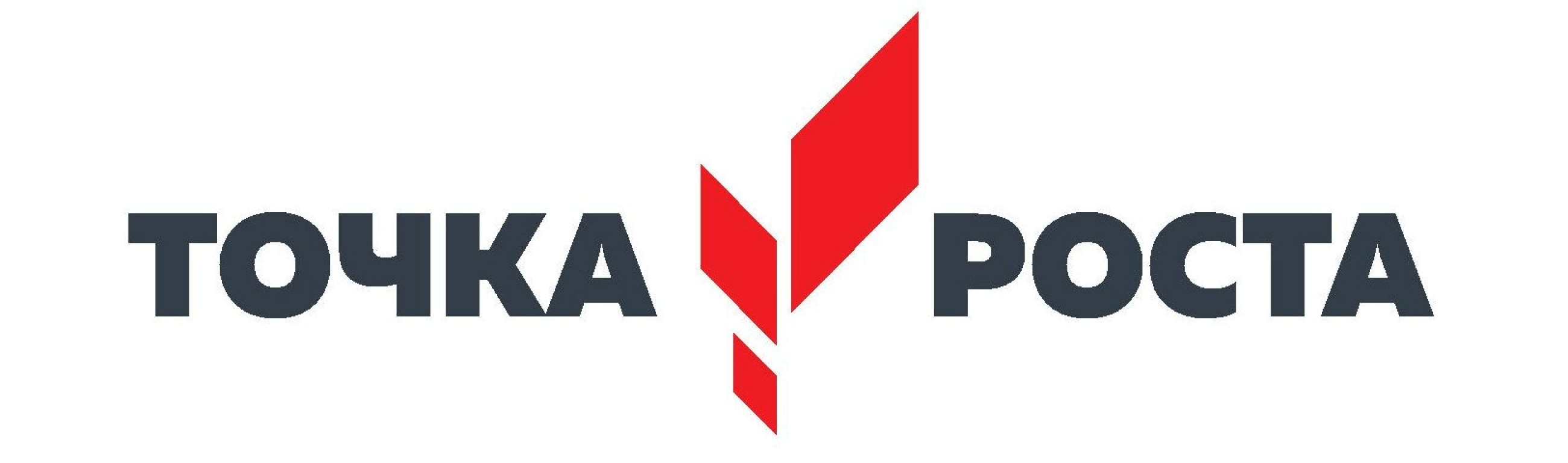 РАБОЧАЯ ПРОГРАММАпо   учебному предмету «Информатика»Уровень общего образования (класс) среднее общее 11 классКоличество часов 31Учитель: Катренко О.С.2023 – 2024 учебный годПояснительная запискаДанная рабочая программа изучения курса информатики в 11 классе составлена на основе Примерной программы среднего общего образования по информатике в соответствии с: Законом «Об образовании в российской Федерации»;Требованиями Федерального компонента государственного образовательного стандарта среднего общего образования (ФК ГОС); Авторской программой «Информатика. Базовый уровень» И.Г. Семакина, Е.К. Хеннера для 11 класса;Федеральным перечнем учебников, рекомендованных МОН РФ к использованию в образовательном процессе в ОУ на 2023-2024 уч.г.;Требованиями к результатам освоения образовательной программы (личностным, метапредметным, предметным); Основными подходами к развитию и формированию универсальных учебных действий (УУД) для среднего общего образования. Курс обеспечивает преподавание информатики в 11 классе на базовом уровне. В программе соблюдается преемственность с федеральным государственным образовательным стандартом основного общего образования; учитываются возрастные и психологические особенности школьников, обучающихся на ступени среднего общего образования, учитываются межпредметные связи. Курс осваивается учащимися после изучения курса «Информатика» в основной школе (в 7-9 классах). В программе реализован авторский подход в части структурирования учебного материала, определения последовательности его изучения, путей формирования системы знаний, умений и способов деятельности, развития, воспитания и социализации учащихся.Программа использует учебно-методический комплект по информатике для средней школы авторов Семакина И.Г., Хеннер Е.К., Шеиной Т.Ю. (издательство «БИНОМ. Лаборатория знаний»). Цели и задачи обученияЦели, на достижение которых направлено изучение информатики в школе, определены исходя из целей общего образования, сформулированных в новой концепции Федерального государственного стандарта для старшей школы. Они учитывают необходимость всестороннего развития личности учащихся, освоения знаний, овладения необходимыми умениями, развития познавательных интересов и творческих способностей, воспитания черт личности, ценных для каждого человека и общества в целом.Изучение предмета информатики в старшей школе на базовом уровне направлено на достижение следующих целей:формирование представления об основных изучаемых понятиях: информация, алгоритм, модель – и их свойствах; формирование умений формализации и структурирования информации, умения выбирать способ представления данных в соответствии с поставленной задачей — таблицы, схемы, графики, диаграммы, с использованием соответствующих программных средств обработки данных. формирование навыков и умений безопасного и целесообразного поведения при работе с компьютерными программами и в Интернете, умения соблюдать нормы информационной этики и права. Изучение предмета в 11 классе направлено на достижение следующих целей:освоить систему базовых знаний, относящейся к роли информации в природе и обществе, связанных с научными представлениями об информации, информационных процессах, информационных моделях и системах, а также в области средств информатизации социальной информатики; овладеть методами познания процессов и явлений в природе, обществе, технике путём сбора и систематизации информации, современными методами решения задач, включая моделирование с использованием технических и программных средств информационно-коммуникационных технологий;сформировать представление об общенаучных и общекультурных аспектах информатики: моделировании, формализации, алгоритмизации и программировании, управлении и проектировании;освоить основные этапы полного цикла решения задачи: постановка задачи, построение и анализ модели, формализация, реализация модели, в том числе программная, анализ полученных результатов, коррекция модели, использование полученных результатов в учебной и практической деятельности;освоить основные методы информатики: системно-информационный анализ, информационное моделирование; променять их в решении учебных и практических задач;освоить основные подходы к анализу и использованию информации, получаемой с помощью средств массовой информации и коммуникации;приобрести знания и умения в области информационной безопасности личности, государства и общества;освоить навыки системного использования ИКТ и средств информатизации в процессе решения учебных и практических задач;сформировать представление об основных информационных системах в природе, обществе и технике;сформировать умение самостоятельно осуществлять постановку, формализацию и решение типовых задач научно-технического, социально-экономического, аналитического и проектного характера с применением базовых средств информатики автоматизированного проектирования, а также прикладных программных средств;сформировать умение применять методы современного информационного моделирования на основе компьютерных систем для исследования, оптимизации и прогнозирования различного рода процессов и явлений в природе и обществе;развить способность критической оценки результатов решения задач с использованием компьютера;сформировать углубленное представление об алгоритмах и программировании, развить навыки построения и использования программ на практике;развить навыки проектной деятельности при решении задач с комплексным применением различных информационных технологий;освоить основные принципы управления, используя свойства информации и особенности её восприятия человеком.Задачи, решаемые в курсе информатики основной школы:формирование понятий, которые вносят свой вклад в обеспечение целостного восприятия окружающего мира, развитие научного мировоззрения;обеспечение социализации учащихся в современном информационном обществе (информационные ресурсы общества, информационная безопасность, социальные информационные технологии);подготовка школьников к будущей профессиональной деятельности с использованием методов и средств информатики.Особенности изучения предмета информатики в старшей школеСодержание курса информатики направлено на формирование личностных, метапредметных и предметных результатов обучения Системный характер этого содержания определяется фундаментальным ядром, в котором зафиксированы современные представления о дисциплине информатике, рассмотренные под углом зрения целей и задач современного общего образования.Формирование этих результатов осуществляется через систему задач. В каждой такой задаче должен осуществляться полный цикл решения: от постановки до использования результатов. Решения этих задач начинается с моделирования: построения или выбора ряда моделей. Процесс решения задачи может быть написан на некотором языке, т.е. может быть рассмотрен как некоторый информационный процесс. Этот процесс может быть автоматизирован.Содержание курса информатики построено таким образом, чтобы охватить интересы, склонности и потребности, категории учащихся, которые могут выбрать этот курс.В курсе информатике делается акцент на продуктивной деятельности учащихся, в частности:на разработке информационных моделей из различных предметных областей;построении, анализе и оценки алгоритмов и программ;принятии решения на основе построения, анализа информационных моделей и системПо ФГОС информатика изучается в 11 классе 1 час в неделю. Всего – 34 часа.Кабинет информатики удовлетворяет Санитарно-эпидемиологическим требованиям к условиям и организации обучения в общеобразовательных учреждениях (СанПиН 2.4.2.2821-10) и Гигиеническим требованиям к персональным электронно-вычислительным машинам и организации работы (СанПиН 2.2.2/2.4.1340-03).В рабочей программе нашли отражение цели и задачи изучения информатики на ступени основного общего образования.Раздел 2. Планируемые результаты освоения учебного предмета, курса и система их оцениванияПрограмма позволяет добиваться следующих результатов освоения образовательной программы основного общего образования.Личностные результаты – это сформировавшаяся в образовательном процессе система ценностных отношений учащихся к себе, другим участникам образовательного процесса, самому образовательному процессу, объектам познания, результатам образовательной деятельности. Основными личностными результатами, формируемыми при изучении информатики в основной школе, являются:наличие представлений об информации как важнейшем стратегическом ресурсе развития личности, государства, общества; понимание роли информационных процессов в современном мире;владение первичными навыками анализа и критичной оценки получаемой информации; ответственное отношение к информации с учетом правовых и этических аспектов ее распространения; развитие чувства личной ответственности за качество окружающей информационной среды;способность увязать учебное содержание с собственным жизненным опытом, понять значимость подготовки в области информатики и ИКТ в условиях развития информационного общества; готовность к повышению своего образовательного уровня и продолжению обучения с использованием средств и методов информатики и ИКТ;способность и готовность к общению и сотрудничеству со сверстниками и взрослыми в процессе образовательной, общественно-полезной, учебно-исследовательской, творческой деятельности;способность и готовность к принятию ценностей здорового образа жизни за счет знания основных гигиенических, эргономических и технических условий безопасной эксплуатации средств ИКТ.Метапредметные результаты – освоенные обучающимися на базе одного, нескольких или всех учебных предметов способы деятельности, применимые как в рамках образовательного процесса, так и в других жизненных ситуациях. Основными метапредметными результатами, формируемыми при изучении информатики в основной школе, являются:владение общепредметными понятиями «объект», «система», «модель», «алгоритм», «исполнитель» и др.;владение информационно-логическими умениями: определять понятия, создавать обобщения, устанавливать аналогии, классифицировать, самостоятельно выбирать основания и критерии для классификации, устанавливать причинно-следственные связи, строить логическое рассуждение, умозаключение (индуктивное, дедуктивное и по аналогии) и делать выводы;владение умениями самостоятельно планировать пути достижения целей; соотносить свои действия с планируемыми результатами, осуществлять контроль своей деятельности, определять способы действий в рамках предложенных условий, корректировать свои действия в соответствии с изменяющейся ситуацией; оценивать правильность выполнения учебной задачи; владение основами самоконтроля, самооценки, принятия решений и осуществления осознанного выбора в учебной и познавательной деятельности;владение основными универсальными умениями информационного характера: постановка и формулирование проблемы; поиск и выделение необходимой информации, применение методов информационного поиска; структурирование и визуализация информации; выбор наиболее эффективных способов решения задач в зависимости от конкретных условий; самостоятельное создание алгоритмов деятельности при решении проблем творческого и поискового характера;владение информационным моделированием как основным методом приобретения знаний: умение преобразовывать объект из чувственной формы в пространственно-графическую или знаково-символическую модель; умение строить разнообразные информационные структуры для описания объектов; умение «читать» таблицы, графики, диаграммы, схемы и т.д., самостоятельно перекодировать информацию из одной знаковой системы в другую; умение выбирать форму представления информации в зависимости от стоящей задачи, проверять адекватность модели объекту и цели моделирования;ИКТ-компетентность – широкий спектр умений и навыков использования средств информационных и коммуникационных технологий для сбора, хранения, преобразования и передачи различных видов информации, навыки создания личного информационного пространства (обращение с устройствами ИКТ; фиксация изображений и звуков; создание письменных сообщений; создание графических объектов; создание музыкальных и звуковых сообщений; создание, восприятие и использование гипермедиасообщений; коммуникация и социальное взаимодействие; поиск и организация хранения информации; анализ информации).Предметные результаты включают в себя: освоенные обучающимися в ходе изучения учебного предмета умения специфические для данной предметной области, виды деятельности по получению нового знания в рамках учебного предмета, его преобразованию и применению в учебных, учебно-проектных и социально-проектных ситуациях, формирование научного типа мышления, научных представлений о ключевых теориях, типах и видах отношений, владение научной терминологией, ключевыми понятиями, методами и приемами. В соответствии с федеральным государственным образовательным стандартом общего образования основные предметные результаты изучения информатики в основной школе отражают:формирование информационной и алгоритмической культуры; формирование представления о компьютере как универсальном устройстве обработки информации; развитие основных навыков и умений использования компьютерных устройств; формирование представления об основных изучаемых понятиях: информация, алгоритм, модель – и их свойствах; развитие алгоритмического мышления, необходимого для профессиональной деятельности в современном обществе; развитие умений составить и записать алгоритм для конкретного исполнителя; формирование знаний об алгоритмических конструкциях, логических значениях и операциях; знакомство с одним из языков программирования и основными алгоритмическими структурами — линейной, условной и циклической;формирование умений формализации и структурирования информации, умения выбирать способ представления данных в соответствии с поставленной задачей — таблицы, схемы, графики, диаграммы, с использованием соответствующих программных средств обработки данных;формирование навыков и умений безопасного и целесообразного поведения при работе с компьютерными программами и в Интернете, умения соблюдать нормы информационной этики и права.Учебник и практикум в совокупности обеспечивают выполнение всех требований образовательного стандарта к предметным, личностным и метапредметным результатам обучения.  Планируемые результаты изучения информатикиПланируемые результаты освоения обучающимися основной образовательной программы основного общего образования уточняют и конкретизируют общее понимание личностных, метапредметных и предметных результатов как с позиции организации их достижения в образовательном процессе, так и с позиции оценки достижения этих результатов. Информационные системы и базы данныхУчащиеся узнают: - основные понятия системологии: система, структура, системный эффект, подсистема;- основные свойства систем;- что такое «системный подход» в науке и практике;- модели систем: модель черного ящика, состава, структурная модель;- использование графов для описания структур систем;- что такое база данных (БД);- основные понятия реляционных БД: запись, поле, тип поля, главный ключ;- определение и назначение СУБД;- основы организации многотабличной БД;- что такое схема БД;- что такое целостность данных;- этапы создания многотабличной БД с помощью реляционной СУБД;- структуру команды запроса на выборку данных из БД;- организацию запроса на выборку в многотабличной БД;- основные логические операции, используемые в запросах;- правила представления условия выборки на языке запросов и в конструкторе запросов.Учащиеся научатся:- приводить примеры систем (в быту, в природе, в науке и пр.);- анализировать состав и структуру систем;- различать связи материальные и информационные;- создавать многотабличную БД средствами конкретной СУБД;- реализовывать простые запросы на выборку данных в конструкторе запросов;- реализовывать запросы со сложными условиями выборки.Интернет Учащиеся узнают: - назначение коммуникационных служб Интернета;- назначение информационных служб Интернета;- что такое прикладные протоколы;- основные понятия WWW: web-страница, web-сервер, web-сайт, web-браузер, HTTP-протокол, URL-адрес;- что такое поисковый каталог: организация, назначение;- что такое поисковый указатель: организация, назначение;- какие существуют средства для создания web-страниц;- в чем состоит проектирование web-сайта;- что значит опубликовать web-сайт.Учащиеся научатся:- работать с электронной почтой;- извлекать данные из файловых архивов;- осуществлять поиск информации в Интернете с помощью поисковых каталогов и указателей;- создать несложный web-сайт с помощью редактора сайтов.Информационное моделированиеУчащиеся узнают: - понятие модели;- понятие информационной модели;- этапы построения компьютерной информационной модели;- понятия: величина, имя величины, тип величины, значение величины;- что такое математическая модель;- формы представления зависимостей между величинами;- для решения каких практических задач используется статистика;- что такое регрессионная модель;- как происходит прогнозирование по регрессионной модели;- что такое корреляционная зависимость;- что такое коэффициент корреляции;- какие существуют возможности у табличного процессора для выполнения корреляционного анализа;- что такое оптимальное планирование;- что такое ресурсы; как в модели описывается ограниченность ресурсов;- что такое стратегическая цель планирования; какие условия для нее могут быть поставлены;- в чем состоит задача линейного программирования для нахождения оптимального плана;- какие существуют возможности у табличного процессора для решения задачи линейного программирования.Учащиеся научатся:-  с помощью электронных таблиц получать табличную и графическую форму зависимостей между величинами;- используя табличный процессор, строить регрессионные модели заданных типов;- осуществлять прогнозирование (восстановление значения и экстраполяцию) по регрессионной модели;- вычислять коэффициент корреляционной зависимости между величинами с помощью табличного процессора (функция КОРРЕЛ в MS Excel);- решать задачу оптимального планирования (линейного программирования) с небольшим количеством плановых показателей с помощью табличного процессора (Поиск решения в MS Excel).Социальная информатикаУчащиеся узнают: - что такое информационные ресурсы общества;- из чего складывается рынок информационных ресурсов;- что относится к информационным услугам;- в чем состоят основные черты информационного общества;- причины информационного кризиса и пути его преодоления;- какие изменения в быту, в сфере образования будут происходить с формированием информационного общества;- основные законодательные акты в информационной сфере;- суть Доктрины информационной безопасности Российской Федерации.Учащиеся научатся:- соблюдать основные правовые и этические нормы в информационной сфере деятельности.Система оценки достижений учащихся.Деятельность учащихся на уроках информатики оценивается с позиций современных образовательных технологий: личностного подхода в обучении, развивающего обучения и успешности деятельности учащихся. Задания носят посильный развивающий характер. Оценивание имеет форму стимулирования обучения и саморазвития школьника в рамках возможностей учащихся.Инструментарий для оценивания результатов.Контрольные работы, самостоятельные работы, индивидуальные задания, тесты, устный опрос, викторины и практические задания, выполнение нормативов в практических видах деятельности – главная составляющая учебного процесса.Формы промежуточного и итогового контроля.Для контроля за усвоением учащимися пройденного материала используются такие методы как индивидуальный и фронтальный опрос, метод проектов, а также контрольные работы в виде тестирования ЭОР.Критерии контроля предметных образовательныхрезультатов по информатикеПервичный тематический контрольОценка «5» ставится в случае:1. Знания, понимания, глубины усвоения обучающимся всего объема программного материала.2. Умения выделять главные положения в изученном материале, прослеживать межпредметные и внутрипредметные связи, делать выводы, применять полученные знания в новой (незнакомой) ситуации.3. Отсутствия ошибок и недочетов при воспроизведении изученного материала, при устных ответах.4. Выполнения действий в соответствии с предложенным алгоритмом работы, но в новой ситуации.5. Устранения отдельных неточностей с помощью дополнительных вопросов учителя, соблюдения культуры письменной и устной речи, правил оформления письменных работ и электронных документов.Оценка «4» ставится в случае:1. Знание всего изученного программного материала.2. Умение выделять главные положения в изученном материале, на основании фактов и примеров обобщать, делать выводы, устанавливать внутрипредметные связи, применять полученные знания на практике, составлять и выполнять алгоритмы работы.3. Незначительные (негрубые) ошибки и недочеты при воспроизведении изученного материала, соблюдение основных правил культуры письменной и устной речи, дизайна при оформлении работ в электронном виде.Оценка «3» ставится в случае (уровень представлений, сочетающихся с элементами научных понятий):1. Знание и усвоение материала на уровне минимальных требований программы, затруднение при самостоятельном воспроизведении, необходимость незначительной помощи преподавателя.2. Умение работать на уровне воспроизведения, затруднения при ответах на видоизмененные вопросы.3. Наличие грубой ошибки, нескольких негрубых ошибок при воспроизведении изученного материала, незначительное несоблюдение алгоритмов работы с ИКТ-средствами, основными правилами культуры письменной и устной речи, правилами оформления электронных документов и письменных работ.Оценка «2» ставится в случае:1. Знание и усвоение материала на уровне ниже минимальных требований программы, отдельные представления об изученном материале.2. Отсутствие умений работать на уровне воспроизведения, затруднения при ответах на стандартные вопросы.3. Наличие нескольких грубых ошибок, большого числа негрубыхпри воспроизведении изученного материала, значительное несоблюдение основных правил культуры письменной и устной речи, правил оформления письменных работ.4. Ставится за полное незнание изученного материала, отсутствиеэлементарных умений и навыков.Текущий контрольТекущий контроль знаний обучающихся предполагает анализ допущенных ошибок и последующую индивидуальную работу над ними.Текущий контроль знаний обучающихся может быть проведён в форме:устных видов контроля (устный ответ на поставленный вопрос, развернутый ответ по заданной теме, устное сообщение по избранной теме, собеседование, устное творческое задание: написание синквейна и др.);зачета, в т.ч. дифференцированного, по заданной теме;письменных видов контроля (письменное выполнение тренировочных упражнений, лабораторных и практических работ, выполнение самостоятельной работы, письменной проверочной работы, творческой работы, подготовка реферата, написание диктанта, изложения, сочинения и др.).Оценка самостоятельных письменных и контрольных работпо информатикеОценка «5» ставится, если ученик:1. Выполнил работу самостоятельно без ошибок.2. Допустил не более одного недочета3. Демонстрирует понимание способов и видов учебной деятельности по созданию информационного продукта: программного кода, графического изображения, компьютерной модели и др.4. Владеет терминологией и может прокомментировать этапы своей деятельности и полученный результат. Например, (при изучении темы «Основы алгоритмизации и программирования» дает развернутые комментарии о действиях алгоритма, операторах в программе, возможных типах операндов и т.п.).5. Может предложить другой способ деятельности или алгоритм выполнения задания.Оценка «4» ставится, если ученик:1. Выполнил работу полностью, но допустил в ней не более двух (для простых задач) и трех (для сложных задач) недочетов.2. Демонстрирует понимание способов и видов учебной деятельностипо созданию информационного продукта: программного кода, графического изображения, компьютерной модели, текстового документа и др.3. Может прокомментировать этапы своей деятельности и полученный результат. Например, при изучении темы «Обработка текстовой информации» дает комментарии о выполненных действиях при форматировании документа: установление и изменение междустрочного интервала (интерлиньяжа) и т.п.4. Затрудняется предложить другой способ деятельности или алгоритм выполнения задания.Оценка «3» ставится, если ученик:1. Правильно выполнил более 50% всех заданий и при этом демонстрирует общее понимание способов и видов учебной деятельности по созданию информационного продукта: программного кода, графического изображения, компьютерной модели, текстового документа и др.2. Может прокомментировать некоторые этапы своей деятельности и полученный результат.3. При условии выполнения всей работы допустил: для простых задач – одну грубую ошибку или более четырех недочетов; для сложных задач – две грубые ошибки или более восьми недочетов (сложным считается задание, которое естественным образом разбивается на несколько частей при его выполнении).Оценка «2» ставится, если ученик:1. Допустил число ошибок и недочетов, превышающее норму, при которой может быть выставлена оценка «3».2. Правильно выполнил не более 10% всех заданий.3. Не приступил к выполнению работы.Критерии и нормы устного ответа по информатикеОценка «5» ставится, если ученик:1. Показывает глубокое и полное знание и понимание всего объема программного материала; полное понимание сущности рассматриваемых понятий, явлений и закономерностей, теорий, взаимосвязей.2. Умеет составить полный и правильный ответ на основе изученного материала; выделять главные и второстепенные положения, самостоятельно подтверждает ответ конкретными примерами, фактами. Делает выводы из наблюдений и опытов над объектами, процессами и явлениями окружающего мира. Умеет проводить сравнительный анализ, высказывать суждения, делать умозаключения, обобщения и выводы. Умеет аргументировать и доказывать высказываемые им положения. Устанавливает межпредметные (на основе ранее приобретенных знаний) и внутрипредметные связи, творчески применяет полученные знания в незнакомой ситуации. Последовательно, четко, связно, обоснованно и безошибочно излагает учебный материал: дает ответ в логической последовательности с использованием принятой терминологии; делает собственные выводы; формирует точное определение и истолкование основных понятий, законов, теорий, правильно и обстоятельно отвечает на дополнительные вопросы учителя.3. Самостоятельно и рационально использует информационные ресурсы, как печатные (учебник, дополнительную литературу), так и электронные (интернет-справочники, наглядные пособия и др.).4. Демонстрирует компетентное владение информационными технологиями и ИКТ-средствами и эффективно использует их для сопровождения ответа, для доказательства и аргументации.5. Самостоятельно, уверенно и безошибочно применяет полученные знания в новой ситуации.Оценка «4» ставится, если ученик:1. Показывает знания всего изученного программного материала. Дает полный и правильный ответ на основе изученных теорий; допускает незначительные ошибки и недочеты при воспроизведении изученного материала, определении понятий, неточности при использовании научных терминов или в выводах и обобщениях из наблюдений и опытов; материал излагает в определенной логической последовательности, при этом допускает одну негрубую ошибку или не более двух недочетов и может их исправить самостоятельно при требовании или при небольшой помощи преподавателя; в основном усвоил учебный материал; подтверждает ответ конкретными примерами; правильно отвечает на дополнительные вопросы учителя.2. Умеет самостоятельно выделять главные положения в изученном материале; обобщать, делать выводы, устанавливать внутрипредметные связи на основании фактов и примеров. Применяет полученные знания на практике в видоизмененной ситуации, соблюдает основные правиладизайна, культуры устной и письменной речи. Владеет терминологией на уровне, соответствующем ступени обучения. Владеет навыками работы с информационными ресурсами, при этом может испытывать небольшие затруднения при формировании запросов в интернете, при подборе материала по теме и т.п.3. Допускает негрубые речевые ошибки.Оценка «3» ставится, если ученик:1. Усвоил основное содержание учебного материала, имеет пробелы в усвоении материала, не препятствующие дальнейшему усвоению программного материала; материал излагает несистематизированно, фрагментарно, не всегда последовательно.2. Показывает недостаточную сформированность отдельных знаний и умений; выводы и обобщения аргументирует слабо, допускает в них ошибки.3. Допустил ошибки и неточности в использовании научной терминологии, дал недостаточно четкие определения понятий; не использовал в качестве доказательства выводы и обобщения из наблюдений, фактов, опытов или допустил ошибки при их изложении.4. Испытывает затруднения в применении знаний, необходимых для описания решений задач различных типов, построения моделей (информационных, компьютерных, математических и др.), при объяснении конкретных явлений и процессов окружающего мира на основе теории информации или в подтверждении конкретными примерами практического применения теоретических основ.5. Отвечает неполно на вопросы учителя (упуская основное содержание или неверно расставляя приоритеты) или воспроизводит содержание текста учебника, но недостаточно понимает отдельные положения, имеющие важное значение в этой теме; допускает одну – две грубые ошибки.Оценка «2» ставится, если ученик:1. Не усвоил и не раскрыл основное содержание материала; не делает выводов и обобщений.2. Не знает и не понимает значительную или основную часть программного материала в пределах поставленных вопросов или имеет слабо сформированные и неполные знания, не умеет применять их к решению конкретных вопросов и задач по образцу.3. При ответе (на один вопрос) допускает более двух грубых ошибок, которые не может исправить даже при помощи учителя.4. Не может ответить ни на один их поставленных вопросов.Итоговый контроль Объективные и сравнимые сведения о достижении требований к освоению образовательных программ можно получить только по завершении каждой ступени обучения, для которых определены стандарты.С этой целью проводятся контрольные испытания и формируется портфолио обучающегося – пакет свидетельств о достижениях в каких-либо видах социально значимой деятельности.Проведение итогового контроля может быть организовано на основе рейтингового оценивания. Для итогового контроля и проведения комплексных диагностических работ стоит использовать контрольно-измерительные материалы, предлагаемые авторами выбранного учебного-методического комплекса. Авторы всех учебников, рекомендованных МО, предлагают такиеизмерительные материалы и комплексные диагностические работы. Проект как форма учебной деятельности, также может рассматриваться комплексной диагностической работой. Применение новых форм и средств коммуникации изменяет стили и формы педагогического взаимодействия. Востребованными становятся не существовавшие ранее компетенции организации совместной деятельности учащихся, педагогического общения с использованием технических интерактивных средств, интегрирующих продукты информационного и предметного мира, объектов дополненной реальности.Проектная деятельность позволяет интегрировать традиционные и инновационные средства обучения, повысить познавательную активность обучающихся и создать условия для раскрытия творческого и интеллектуального потенциала личности. Мониторинг деятельности обучающихся и оценка результатов проектной деятельности позволяет учителю провести комплексную диагностику образовательных результатов.Раздел 3. Содержание учебного предмета (34 часа)1.Информационные системы базы данных (9 часов)Что такое система. Модели систем. Пример структурной модели предметной области. Что такое информационная система. База данных – основа информационной системы. Проектирование многотабличной базы данных. Создание базы данных. Запросы как приложения информационной системы. Логические условия выбора данных.2.Интернет (10 часов)Организация глобальных сетей. Интернет как глобальная информационная система.WorldWideWeb. Всемирная паутина. Инструменты для разработки veb-сайтов. Создание сайта «Домашняя страница». Создание таблиц и списков veb-сайтов.3.Информационное моделирование  (10 часов)Компьютерное информационное  моделирование.Моделирование зависимостей между величинами. Модели статистического прогнозирования. Моделирование корреляционных зависимостей. Модели оптимального планирования.4.Социальная информатика (3 часа)Информационные ресурсы. Информационное общество. Правовое регулирование в информационной сфере. Проблема информационной безопасности.РАЗДЕЛ 4. Календарно-тематическое планирование 11 класс (31 часов)на 2023-2024 учебный годИнформатика и ИКТ СОГЛАСОВАНО						СОГЛАСОВАНО	Протокол заседанияМетодического совета				       заместитель директора по УРМБОУ Большеремонтненской СШ			_________Балабина Л.Н.От _________2023 года № _______			_____________ 2023 г.____________ Скиданова Л.В.Класс Федеральный базисный учебный план для ОУ РФУтвержденный календарный учебный график, учебный план школы, расписание занятий на 2023-2024 учебный годПотеря учебного времениПраздничные дни111 час в неделю – 34 часа в год31 часа (пн-пт)3 часа23.02.202408.03.202410.05.2024Номер урокаТема урокаТема урокаКол-во часовСроки изученияСроки изученияНомер урокаТема урокаТема урокаКол-во часовДата д/з Информационные системы и базы данных (9)Информационные системы и базы данных (9)Информационные системы и базы данных (9)Цели изучения курса информатики. Техника безопасности и организация рабочего места.Что такое система. Модели систем. Информационные системыЦели изучения курса информатики. Техника безопасности и организация рабочего места.Что такое система. Модели систем. Информационные системы108.09.23§1,2Практическая работа 1.1. по теме «Структурная модель предметной области»Практическая работа 1.1. по теме «Структурная модель предметной области»115.09§3Практическая работа 1.2. по теме «Модели информационных систем»Практическая работа 1.2. по теме «Модели информационных систем»122.09§4База данных. Проектирование многотабличной базы данныхБаза данных. Проектирование многотабличной базы данных129.09§5,6Создание базы данных. Запросы. Логические условия выбора данныхСоздание базы данных. Запросы. Логические условия выбора данных106.10§7-9Практическая работа 1.3.  «Знакомство с СУБД» Практическая работа 1.4. «Создание баз данных»Практическая работа 1.3.  «Знакомство с СУБД» Практическая работа 1.4. «Создание баз данных»113.10§7-9Практическая работа 1.5. «Проектная разработка базы данных» Практическая работа 1.5. «Проектная разработка базы данных» 120.10§7-9Контрольная работа №1 по теме «Информационные системы и базы данных» Контрольная работа №1 по теме «Информационные системы и базы данных» 127.10Интернет (10)Интернет (10)Интернет (10)Организация глобальных сетей. Интернет как глобальная информационная система110.11§10,11Всемирная паутина WWW117.11§12Практическая работа 2.1. «Интернет. Работа с эл. Почтой и телеконференциями». Практическая работа 2.2. «Интернет. Работа с браузером. Просмотр web-страниц» . Практическая работа 2.3., 2.4. «Интернет. Сохранение загруженных страниц. Работа с поисковыми системами»124.11§10-12Инструменты для разработки Web-сайтов101.12§13Создание сайта «Домашняя страница». Создание таблиц и списков на web-странице108.12§14-15Практическая работа 2.5. «Разработка сайта: моя семья»115.12§14-15Практическая работа 2.6 . «Разработка сайта: животный мир»122.12.§14-15 Контрольная работа №2 по теме «Интернет»129.12Информационное моделирование (10)Информационное моделирование (10)Информационное моделирование (10)Компьютерное информационное моделирование 111.01.2024§16Моделирование зависимостей между величинами 119.01§17Практическая работа 3.1. «Получение регрессионных моделей»126.01§16-17Модели статистического прогнозирования 102.02§18Практическая работа 3.2. «Прогнозирование»109.02§18Моделирование корреляционных зависимостей Практическая работа 3.3. «Проектные задания на получение регрессионных зависимостей»1116.02§19Модели оптимального планирования 101.03§20Практическая работа 3.4. «Расчет корреляционных зависимостей» 115.03§20Контрольная работа №3 по теме «Информационное моделирование»122.03Социальная информатика (3)Социальная информатика (3)Социальная информатика (3)Информационные ресурсы. 105.04§21Информационное общество12.04§22Правовое регулирование в информационной сфере119.04§23Проблема информационной безопасности. П126.04§1-24Повторение изученного материала за год.103.05§1-24Повторение Повторение Повторение Итоговая контрольная работа117.05  Итого31